	       NSA Dual in the Dome       	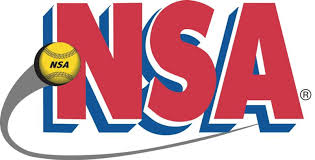 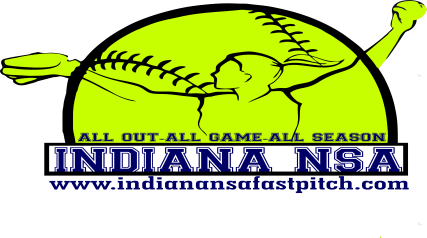         				         Plex South-Ft Wayne, IN            January 25-27, 201914u Pool Cats-Parkinson	 2-2-0	 		5)   Caledonia Chaos 3-0-0 Klash	3-0-0				6)   Ind Pride 0-2-1Windy City Ice 	2-1-0			7)   PJM Elite 0-2-1S. Henry Stingers 0-3-0Saturday   	7:30 AM	Field #1		Cats vs Klash 3-2Saturday   	7:30 AM	Field #2		Windy City Ice vs S. Henry Stingers Saturday   	8:40 AM	Field #1		Cats vs PJM Elite 19-0Saturday	8:40 AM 	Field #2		Klash vs Windy City Ice 7-3	Saturday	9:50 AM	Field #1		Ind Pride vs PJM Elite 0-0Saturday 	9:50 AM	Field #2		S Henry Stingers vs Caledonia Chaos 10-0	Saturday	11:00 AM	Field #1		Caledonia Chaos vs Ind Pride 9-1Saturday	11:00 AM	Field #2		Windy City Ice vs PJM Elite 15-0Saturday 	6:00 PM	Field #2		Klash vs Ind Pride 7-6Saturday 	7:10 PM 	Field #2		Cats vs Caledonia Chaos 4-0Saturday	8:20 PM	Field #2		Cats vs S Henry Stingers 8-4All pool games are 60 minutes, drop dead, revert back if not a complete inning,Games may end in a tie.